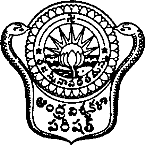                                 DR.V.S.KRISHNA LIBRARY                                 ANDHRA UNIVERSITY                                     LIBRARY MEMBERSHIP REGISTRATION FORM                                                   Dr. B.R. AMBEDKAR College of Law                 			          (Please fill all the fields in CAPITAL LETTERS)Name of the tudent Name: (As per S.S.C.)Surname	NameFather’s Name	:Date of Birth as per the records: (As per S.S.C.in figures only)Roll No.. :Name of the Department &College :Name of the Course :Day Scholar/Hostler:	Blood Group:Note:- Please Enclose Xerox a copy of admission allotment along with this application, duly counter signed by the Head of the Department.To be filled by Library: Library Borrowers No.: User Bar code I.D No.:SIGNATURE OF THE STUDENTSri/ Smt Mrs/MsPresent Address Present Address Permanent AddressPermanent AddressCityPin codePin codePhonePhoneE-Mail ID